INFORME DE SEGUIMIENTO MESA DE AYUDA SUEIMPLEMENTACIÓN DEL CATÁLOGO DE CLASIFICACIÓN PRESUPUESTAL DEL SISTEMA UNIVERSITARIO ESTATAL 
Diciembre de 2020.Asunto: Estado implementación del Catálogo de Clasificación Presupuestal del Sistema Universitario Estatal.La expedición de la Resolución 040 de 2020 por parte de la Contraloría General de la República (CGR) mencionando la obligatoriedad de reportes de información con el Catálogo Integrado de Clasificación Presupuestal (CICP) para la ejecución del presupuesto de la vigencia 2021. A partir de lo anterior, la CGR accedió a la programación de las mesas técnicas y de esta forma reportar información en criterios unificados a partir del primer trimestre del 2021. Este trabajo conjunto ha confluido en modificaciones en el Catálogo SUE presentado el pasado 27 de julio.A la fecha se han realizado seis (6) mesas técnicas de las cuales se han abordado y generado los siguientes acuerdos:1. La CGR aprueba el clasificador APORTES PENSIONADOS dentro del clasificador APORTES SALUD de CONTRIBUCIONES SOCIALES.2. La CGR indica el siguiente manejo de las Estampillas: las Entidades del Gobierno (ente recaudador) registran el ingreso como tributo (ingreso tributario) y al trasladar los recursos a las Universidades registra un gasto por transferencia, por lo que las Universidades deberán registrar un ingreso por transferencia, por ser la dueña del recurso por Ley. La CGR publicará en el Manual del CICP este lineamiento para que todas las entidades del Gobierno ejecuten de una misma forma los ingresos y gastos de Estampillas en el presupuesto. 3.     Se aprueban los clasificadores DERECHOS PECUNIARIOS EDUCACIÓN SUPERIOR Y DERECHOS COMPLEMENTARIOS EDUCACIÓN SUPERIOR en nivel rentístico TASAS Y DERECHOS ADMINISTRATIVOS. Cada universidad decidirá los clasificadores que se desglosen de estos DERECHOS teniendo en cuenta la definición y las necesidades de reporte de información a nivel interno y externo.Se hace el ajuste de la siguiente forma:         Se elimina el clasificador SERVICIOS DE EDUCACIÓN SUPERIOR (TERCIARIA) debido que fue tomado del CPC del DANE y este aplica únicamente cuando se considera la venta de un bien o servicio.4.      Se elimina el clasificador SERVICIOS COMPLEMENTARIOS ASOCIADOS A LA EDUCACIÓN al no tener un fundamento legal para su recaudo. Por ende, se podrán recaudar ingresos por concepto de DERECHOS COMPLEMENTARIOS respetando lo definido en el parágrafo 2do. del artículo 122 de la Ley 30. “Las instituciones de Educación Superior estatales u oficiales podrán además de los derechos contemplados en este artículo, exigir otros derechos denominados derechos complementarios, los cuales no pueden exceder del 20% del valor de la matrícula”. Se aclara entonces, que si excede el 20% reglamentado se clasifica en Ventas de Bienes y Servicios/Ventas de establecimiento de mercado.5.      La CGR aprueba el clasificador PROGRAMA DE ACCESO Y PERMANENCIA A LA EDUCACIÓN SUPERIOR para uso exclusivo de ingresos recaudados del PROGRAMA SER PILO PAGA y PROGRAMA GENERACIÓN EXCELENCIA. Es de aclarar que se debe separar el giro efectuado para cubrir el valor de la matrícula del estudiante el cual se debe registrarse como matrículas de pregrado en derechos pecuniarios.6.      Se crea el clasificador RECURSOS DEL SISTEMA DE SEGURIDAD SOCIAL INTEGRAL/ SISTEMA GENERAL DE PENSIONES dentro de TRANSFERENCIAS CORRIENTES y se mueve la cuenta CONCURRENCIA PASIVO PENSIONAL de OTRAS UNIDADES DE GOBIERNO a este nuevo clasificador.7.      El clasificador TRANSFERENCIAS INTERNAS ya no pertenece al clasificador TRANSFERENCIAS CORRIENTES, pasa a ser un clasificador a nivel estructural, es decir al mismo nivel de INGRESOS CORRIENTES y RECURSOS DE CAPITAL con codificación tres (3). Lo anterior corresponde a que será una cuenta de control y uso exclusivo de las IES a nivel interno y no se reportará ejecución de sus rubros a la Contraloría. Las universidades deben diseñar el proceso para compensar los ingresos y gastos utilizados en los rubros de este clasificador.  Cabe señalar que existirá un clasificador de Transferencias Internas como rubro espejo en el gasto. Así:Respecto al registro de Transferencias Internas en los casos que las Universidades cuenten con unidades ejecutoras de SALUD que reciben recursos del sistema de seguridad social (Aportes de afiliado y patrono) habrá una excepción, generando un doble ingreso y gasto. En este caso, si se reportará ejecución a la CGR. Por ejemplo: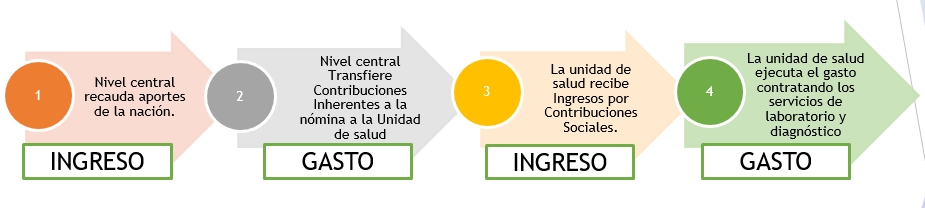 8.      Los clasificadores de RECURSOS DE CAPITAL tales como: Disposición de activos no financieros, Dividendos y utilidades por otras inversiones de capital, Recursos de crédito externo y Recursos de crédito interno, deberán tomar las desagregaciones del CICP. Por consiguiente, los ajustes al CCP SUE podrán visualizarlos en el Catálogo de Ingresos publicado en la página web: http://www.gerencia.unal.edu.co/index.php?id=608 9. El reporte de ejecución presupuestal que se presenta a la Contraloría para el año 2021 se realizará a nivel de clasificadores detallados en el CICP con la salvedad que cada universidad según sus capacidades operativas podrá presentar a un mayor nivel de detalle sus reportes. Para el año 2022 fecha de implementación oficial del CCP SUE, se exigirá el detalle a nivel Subclase del Catálogo de Clasificación Central de Productos (CPC) del DANE logrando integrar los clasificadores del CICP con los clasificadores CPC, este máximo nivel de detalle se exigirá para la OBLIGACIÓN y PAGO de 10. Se crea el clasificador AHORRO VOLUNTARIO DE TRABAJADORES en la cuenta RECURSOS DE TERCEROS EN ADMINISTRACIÓN.11. Se ampliará la definición de aportes de cesantías, indicando que también aplica el registro de cesantías pagadas directamente al empleado al momento del giro.12. ¿A qué nivel se va a solicitar a las IES la ejecución presupuestal en el año 2021? Respuesta: Nivel de cuentas CAPTURA del CICP.	13. ¿A qué nivel se va a solicitar a las IES la ejecución presupuestal a partir del año 2022? Respuesta: OBLIGACIÓN Y PAGO utilizando el CPC DEL DANE. Nivel
estructuralNivel
rentísticoSubnivel
rentísticoConceptoNivel 4Nivel 5Nivel 6INGRESOS1022TASAS Y DERECHOS ADMINISTRATIVOS102202DERECHOS PECUNIARIOS EDUCACIÓN SUPERIOR102202011NIVEL PREGRADO10220201101INSCRIPCIONES10220201102DERECHOS DE GRADO10220201103MATRÍCULAS10220201104CERTIFICACIONES, CONSTANCIAS ACADÉMICAS102202012NIVEL POSGRADO10220201201INSCRIPCIONES10220201202DERECHOS DE GRADO10220201203MATRÍCULAS10220201204CERTIFICACIONES, CONSTANCIAS ACADÉMICAS102203DERECHOS COMPLEMENTARIOS EDUCACIÓN SUPERIOR10220301NIVEL PREGRADO10220302NIVEL POSGRADONivel
estructuralNivel
rentísticoSubnivel
rentísticoConceptoNivel 4Nivel 5Nivel 6Nivel 7INGRESOS1INGRESOS CORRIENTES2RECURSO DE CAPITAL3TRANSFERENCIAS INTERNASCuentaSubcuentaObjetoOrdinalSubordinalGASTOS11 TRANSFERENCIAS INTERNAS1101TRANSFERENCIAS INTERNAS110101TRANSFERENCIAS INTERNAS11010101TRANSFERENCIAS INTERNAS1101010101TRANSFERENCIAS INTERNAS